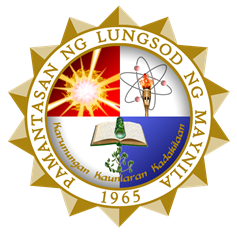 Republic of the PhilippinesPAMANTASAN NG LUNGSOD NG MAYNILA(University of the City of Manila)General Luna St. cor. Muralla St., 
Intramuros, Manila, PhilippinesM E M O R A N D U M
FOR		:	Dr. MA. LEONORA V. DE JESUS			University PresidentTHRU		:	Dr. NELSON J. CELIS			Executive-Vice President			Engr. JOSE A. SILERIO			OIC, Vice President for Academic AffairsSUBJECT	:	Proposed Awards for the 2017 University Recognition FROM		:	Evangeline P. Lubao			Chairman, Sub-committee for University RecognitionDATE		:	December 16, 2016Action RequiredFor the University President’s approval of the proposed awards for the 2017 University Recognition Reference(s)Pamantasan Administrative Order No. 40 – ACA s.2016 which constitutes the 2017 Ad-Hoc Committee for Graduation and RecognitionBackgroundThe 2017 Ad-Hoc Committee for Graduation and Recognition was constituted by virtue of Pamantasan Administrative Order No. 40 – ACA s.2016The Committee is responsible for the overall preparation and implementation of the university graduation rites and related activities such as the University Recognition Day, Baccalaureate Ceremonies, and the Commencement Exercises.The Sub-committees will assist the Ad-Hoc Graduation and Recognition Committee to perform necessary specific tasks and submits plans and recommendation for approval of the President.The 2017 Sub-committee on Recognition submits the following awards for approval of the President.Included in Part 1 are the awards given in the last year’s University Recognition while those in Part 2 are the new and proposed awards to be included this 2017 University Recognition.2017 University Recognition Day AwardsPART 1. AWARDS INCLUDED IN THE 2016 UNIVERSITY RECOGNITIONGroup Category Most Outstanding College Student Council (previously known as Regential Award)Most Outstanding Academic Organization (previously known as Molave Academic Award)Most Outstanding Non-Academic Organization (previously known as Molave Non-Academic Award)Individual Category Rizal Award for Exemplary LeadershipMost Outstanding University Student (previously known as Presidential Award)Model Campus Adviser (previously known as Maynilad Award)Awards by Concerned Units Athlete of the Year (Male)Athlete of the Year (Female)Most Outstanding College Student (for each College)OthersStudent Achiever Award (proposed new name for Tanging Banggit  (students)- contest winners Alumni Achiever Award (proposed new name for Gintong Ani (alumni)- board/bar placers or other awards of distinction for individuals/colleges (plaques)Most Outstanding College- college with the most number of points (previously known as Gawad Villegas Award)Special Awards- special achievement not included in the categories enumerated (Arts & other fields) (plaque)GROUP CATEGORYMost Outstanding College Student CouncilThe Award recognizes the outstanding performance of the college student council in contributing to the organization’s goals and objectives.CriteriaMinimum RequirementsCollege level sponsored activitiesOfficers shall have no records of any violations with a sanction higher than a warning  Only 5 banner activities (maximum) must be submittedEvaluation Form for Faculty Adviser must be accomplished by the officers of the organizationFor a lone entry, the organization shall have a minimum of 40 points for sponsored activitiesAttendance in trainings, seminars and the likeAttendance in trainings, seminars and the like shall be approved by the OSDS/ VPAA/EVP/University PresidentFor trainings, seminars and the like that are scheduled  during summer and semester breaks and/or with other partner organizations other than those in the University but  are relevant to the organization, these can be submitted and evaluated accordingly by the SubcommitteeFor a lone entry, the officers shall have a minimum of 20 points for attendance in trainings, seminars and the likeDocuments to be Submitted      1.     Five (5) Banner Projects- Copy of approval (CSW) and proof of execution (e.g. certified true copies of documents, pictures of plaques, trophies)      2.     Evaluation of Faculty Adviser’s Performance- Completely filled out evaluation form available at the OSDSOrganization officers shall not have records of violation with a sanction higher than a warning- Certification from the OSDS (must be submitted together with the other documents)Most Outstanding Academic Student OrganizationThis award recognizes the outstanding performance of academic student organizations which contributed to the attainment of organization goals and objectives.CriteriaMinimum RequirementsSponsored activities (department level/course related)Officers shall have no records of any violations with a sanction higher than a warning  Only 5 banner activities (maximum) must be submittedEvaluation Form for Faculty Adviser must be accomplished by the officers of the organizationFor a lone entry, the organization shall have a minimum of 40 points for sponsored activitiesAttendance in trainings, seminars and the likeAttendance in trainings, seminars and the like shall be approved by the OSDS/ VPAA/EVP/University PresidentFor trainings, seminars and the like that are scheduled  during summer and semester breaks and/or with other partner organizations other than those in the University but  are relevant to the organization, these can be submitted and evaluated accordingly by the SubcommitteeFor a lone entry, the officers shall have a minimum of 20 points for attendance in trainings, seminars and the likeDocuments to be SubmittedFive (5) Banner Projects- Copy of approval (CSW) and proof of execution (e.g. certified true copies of documents, pictures of plaques, trophies)Evaluation of Faculty Adviser’s Performance- Completely filled out evaluation form available at  the  OSDSOrganization officers shall not have records of violation with a sanction higher than a warning- Certification from the OSDS (must be submitted together with the other documents)3. Most Outstanding Non-Academic Student Organization This award recognizes the outstanding performance of non-academic student organizations which contributed to the attainment of organization goals and objectives.CriteriaMinimum RequirementsExtra-curricular sponsored activities (department level/course related)Officers shall have no records of any violations with a sanction higher than a warning  Only 5 banner activities (maximum) must be submittedEvaluation Form for Faculty Adviser must be accomplished by the officers of the organizationFor a lone entry, the organization shall have a minimum of 40 points for sponsored activitiesAttendance in trainings, seminars and the likeAttendance in trainings, seminars and the like shall be approved by the OSDS/ VPAA/EVP/University PresidentFor trainings, seminars and the like that are scheduled  during summer and semester breaks and/or with other partner organizations other than those in the University but  are relevant to the organization, these can be submitted and evaluated accordingly by the SubcommitteeFor a lone entry, the officers shall have a minimum of 20 points for attendance in trainings, seminars and the likeDocuments to be Submitted       1.     Five (5) Banner Projects- Copy of approval (CSW) and proof of execution (e.g. certified true copies of documents, pictures of plaques, trophies)      2.     Evaluation of Faculty Adviser’s Performance- Completely filled out evaluation form available at the OSDSOrganization officers shall not have records of violation with a sanction higher than a warning- Certification from the OSDS (must be submitted together with the other documents)INDIVIDUAL CATEGORY1. Rizal Award for Exemplary LeadershipThe awardee, who is selected among the graduating students of the University as recommended by their respective Colleges, shall obtain the highest number of points according to the criteria. Non-graduating students may also be considered if deemed qualified by the Administration, the College and the Subcommittee on Recognition and Awards.Criteria for the Rizal Award (Annex 1)* 1.0= 20 points, 1.25= 18 points, 1.5= 16 points, 1.75= 14 points, 2.0= 12 points, 2.25=10 points, 2.5= 8 points , 2.75= 6 points, 3.0= 4 pointsMinimum RequirementsMust show exemplary leadership qualities as evaluated using the stipulated criteriaCandidate shall have no record of violations with a sanction higher than a warningNo failing grade from 1st to  the last year at PLM, or up to the last year of evaluation if not yet graduatingAttendance to trainings, seminars and the like shall be approved by OSDS/VPAA/EVP/University PresidentInterview of the Nominee by the Subcommittee on Recognition and Awards  en banc using the following Evaluation Tool (Annex 2A)Interview of teacher/adviser/fellow officer of the Nominee by the Subcommittee on Recognition and Awards  en banc using the Evaluation tool  (Annex 2B)Consolidated Assessment and Breakdown of PointsApproved Criteria for Rizal Award (Annex 1)			50%Subcommittee Interview					50%			Interview of Nominee by Subcommittee		50   points (Annex 2A)Interview of teacher/adviser/fellow officer		50   points (Annex 2B)Subcommittee Evaluation of Top 3 NomineesEvaluation Tool of the Subcommittee on Recognition and Awards for Nominee (Annex 2A)The Rizal Leadership Award is presented to individuals who demonstrated the most exemplary leadership skills (internal &/or external) as seen in the following parameters. Please check the corresponding column as to whether each parameter was exhibited by the Nominee.  Check “O” for Observed for 10 points, “PO” for Partially Observed for 5 points and “NO” for Not Observed for 0 point.Evaluation Tool of the Subcommittee on Recognition and Awards for Nominee’s Nominator/Teacher/Adviser/Fellow Officer (Annex 2B)The Rizal Leadership Award is presented to individuals who demonstrated the most exemplary leadership skills (internal &/or external) as seen in the following parameters. Please check the corresponding column as to whether each parameter was exhibited by the Nominee.  Check “O” for Observed for 5points, “PO” for Partially Observed for 3 points and “NO” for Not Observed for 0 point.Documents to be SubmittedAcademic Status and Certification of Grades from First Year to Graduation Year (or last year if not yet graduating) with GWA from the University RegistrarList of positions held and membership to organizations from the Office of  Student Development and Services (OSDS) for organizations inside the University or from the recognized Head/Authority for organizations outside the UniversityAttendance in training and the like with copy of approved permission from the OSDS/VPAA/EVP/President and proof of participationCommunity Extension involvement- Certification from the CUES/College/OSDS or from authority outside the UniversityAwardee should not have records of violation with a sanction higher than a warning–Certification from OSDS2. Most Outstanding University StudentThe awardee, who is selected among the top graduating students of the University as recommended by their respective Colleges, shall obtain the highest number of points according to the criteria.CriteriaMinimum RequirementsCandidate  shall have no records of any violations with a sanction higher than a warning                                                                      Candidate must be recommended by the College based on the above criteriaNo failing grade and with Good Standing status (whether regular or irregular)   from 1st to last year at PLMAttendance in trainings, seminars and the like shall be approved by the OSDS/ VPAA/EVP/University PresidentFor trainings , seminars and the like that are scheduled  during summer and semester breaks and/or with other partner organizations other than those in the University but  are relevant to the organization, these can be submitted and evaluated accordingly by the SubcommitteeDocuments to be SubmittedAcademic Status and Certification of Grades from First Year to Graduation Year with GWA- Certification from the University RegistrarList of positions held and membership to organizations from the Office of  Student Development and Services (OSDS) for organizations inside the University or from the recognized Head/Authority for organizations outside the UniversityAttendance in training and the like with copy of approved permission from the OSDS/VPAA/EVP/President and proof of participationCommunity Extension involvement- Certification from the CUES/College/OSDS or from authority outside the UniversityAwardee should not have records of violation with a sanction higher than a warning–Certification from OSDS3. Most Outstanding Campus AdviserThe award is given to an outstanding campus adviser who has actively and effectively supervised an equally outstanding organization.CriteriaMinimum RequirementThe candidate must be the adviser of the winning organization, either in the Most Outstanding Student Council, and the Most Outstanding Academic or Non-academic OrganizationDocument to be SubmittedEvaluation of Faculty Adviser’s Performance- Form available at OSDSAWARDS BY CONCERNED UNITSAthlete of the Year Award (Male and Female)This award is given to students, one male and one female, who are known to be a national extramural or an intramural player.Criteria:Participation in a national or international athletic event (SEA Games, Asian Games, Olympics)Membership in  the national train ing pool of athletes recognized by the Philippine Olympic Committee or the Philippine Sports CommissionParticipation in Extramural Games (ALCU-AA)Member of a winning team in case of participation in a team eventWinner in an individual or dual eventAdditional points are given for those who will be given special awardsParticipation in Intramural GamesMust participate actively in the University intramural gamesRecognized as one of the following:Member of a winning team in case of participation in a team eventWinner in an individual or dual eventAdditional points are given for those who will be given special awardsDemonstrate good moral character traits such as courtesy, honesty and integrityDocuments to be SubmittedRecords from the CED – Physical Education Department  regarding participation and awards won in the games  Certificate of Good Moral Character from OSDSMost Outstanding College Student AwardThe award is given to a student in any year level who has achieved outstanding academic performance and has shown effective leadership in the different university organizations and in various recognized activities inside and outside the University. The candidate shall be recommended by their respective Colleges according to the set criteria but each College is free to modify the parameters/indicators for each criterion.CriteriaMinimum RequirementsCandidate shall have no records of any violations  with a sanction higher than a warning Candidate must be recommended by the CollegeNo failing grade and with Good Standing status (whether regular or irregular)  from 1st to last year at PLMAttendance in trainings, seminars and the like shall be approved by the OSDS/ VPAA/EVP/University PresidentFor trainings , seminars and the like that are scheduled  during summer and semester breaks and/or with other partner organizations other than those in the University but  are relevant to the organization, these can be submitted and evaluated accordingly by the SubcommitteeDocuments to be SubmittedAcademic Status and Certification of Grades from First Year to Graduation Year (or last year if not graduating)with GWA- Certification from the University RegistrarList of positions held and membership to organizations from the Office of  Student Development and Services (OSDS) for organizations inside the University or from the recognized Head/Authority for organizations outside the UniversityAttendance in training and the like with copy of approved permission from the OSDS/VPAA/EVP/President and proof of participationFor trainings , seminars and the like that are scheduled  during summer and semester breaks and/or with other partner organizations other than those in the University but  are relevant to the organization, these can be submitted and evaluated accordingly by the SubcommitteeCommunity Extension involvement- Certification from the CUES/College/OSDS or from authority outside the UniversityAwardee should not have records of violation with a sanction higher than a warning–Certification from OSDSOTHERS1. Student Achiever Award (proposed new name for Tanging Banggit Award)This award is given to students who receive honor and award for participating in activities within the University or outside the University. This includes the following:Contest winners (individual/group) participated in by other schools Significant achievement outside the University (sole awardee, best among others)** 1st place= 10 points, 2nd=9, 3rd=8, 4th=7, 5th=6, 6th=5, 7th=4, 8th=3, 9th=2, 10th=1 pointDocuments to be SubmittedNature of the Award ReceivedName of the Organization which gave the AwardDate When the Award  was given or wonMedals/Certificate or any proof of the awards received (pictures to be incorporated among the documents if needed)2. Alumni Achiever Award (proposed new name for Gintong Ani Award)This award is given to PLM alumni who received honors and awards in their respective fields of specialization, which brought honors to the University and attests to PLM’s excellence. This includes the following:*** 1st place= 10 points, 2nd=9, 3rd=8, 4th=7, 5th=6, 6th=5, 7th=4, 8th=3, 9th=2, 10th=1 pointDocuments to be SubmittedNature of the Award ReceivedName of the Organization which gave the AwardDate When the Award  was given or wonMedals/Certificate or any proof of the awards received pictures to be incorporated among the documents if needed)3. Most Outstanding CollegeThe award is given to the College with the most number of awards received in accordance with the following point system:Special Awards (Arts and other fields other than athletics)This award is given to a candidate with special achievement in categories other than those included in the list of awards.Minimum RequirementsEndorser shall submit justification for the awardApproval of the President is required Documents to be SubmittedNature of the Award ReceivedName of the Organization which gave the AwardDate When the Award  was given or wonMedals/Certificate or any proof of the awards received PART 2. NEW AND PROPOSED AWARDS AND THEIR CRITERIAIndividual CategoryUniversity Academic Excellence AwardTop 3 Outstanding Faculty MembersMost Outstanding AlumniOutstanding DeanAwards by Concerned Units College Academic Excellence AwardUndergraduate LevelGraduate LevelOthersTop Performing CollegeINDIVIDUAL CATEGORYUniversity Academic Excellence AwardThis award is given to the undergraduate student who has obtained the highest general weighted average across the university and across all year levels. The candidates are the awardees from all the colleges.Top 3 Outstanding Faculty MembersThis award is given to the top 3 faculty members who obtained the total highest number of points in the following: Student Faculty Evaluation, IPCR Rating, Peer Evaluation (office staff, co-faculty)   Immediate Superior’s Evaluation, and Dean’s EvaluationMinimum RequirementThe faculty member must have a total of four (4) consecutive semesters with an EXCELLENT Rating in the Student Faculty Evaluation.Document to be SubmittedA letter of recommendation from the Dean of the College.A summary of the Student Faculty Evaluation for the last four consecutive semesters.A summary of the peer evaluation which includes the evaluation from the co-faculty and the office staff.A summary of the evaluation of the immediate superior.Dean’s EvaluationSummary of the IPCR Rating for the two(2) consecutive semestersCriteriaImmediate Superior EvaluationNote:  SA – strongly agree, A – agree, D – disagree, SD – strongly disagree, NA – not applicablePeer Evaluation Note:  O – outstanding, VS – very satisfactory, S – satisfactory, US – unsatisfactory, UA - unacceptableDean’s EvaluationNote:  SA – strongly agree, A – agree, D – disagree, SD – strongly disagree, NA – not applicable3. Outstanding AlumniThe Outstanding Alumni Award is conferred to any graduate of Pamantasan ng Lungsod ng Maynila who has demonstrated exceptional achievements and outstanding contributions in the chosen field of expertise or profession, academic, research, community and the advancement of society.Minimum RequirementNominee must be a graduate of Pamantasan ng Lungsod ng Maynila either from the undergraduate or graduate level.Nominations can be made by any member of the community including: Pamantasan ng Lungsod ng Maynila alumni, staff, students, family, friends and business associates. Self–nominations are accepted if a letter of endorsement is included from another person stating why they believe the nominee is eligible.Nominee has demonstrated excellence in his field (professional, academic, research or community)Nominee has demonstrated effective and inspiring personal leadership.There is an evidence of contribution to and recognition by the profession or community at a local, national, or international level.Document to be SubmittedA current Curriculum Vitae (CV) and other relevant supporting documentation (up to a maximum of 5), such as media coverage and information on previous awards and recognition.Completed nomination form which will include the following:Nominee’s NameAddressTelephone NumberEmail- addressEducational Background (degrees, honorary degrees, names of institutions, year conferred)Present Employment/Occupation/ ProfessionOther Positions/ AffiliationsPast EmploymentResearch and publications Honors/ Awards / Recognition received (profession-related, community, research, etc.)Membership  in professional, civic and other organizationsNomination Letter (description of the work, achievement, accomplishment on which the nomination for the award is based)Letters of support (justification for the award)CriteriaAWARDS BY CONCERNED UNITSCollege Academic Excellence AwardUndergraduate LevelThis award is given to a student who has obtained the highest General Weighted Average in his/her year level across degree programs in the college.Minimum RequirementsThe student shall have no records of any violations with a sanction higher than a warning.The student must be recommended by the College.The student must not incur any failing grade in all his/her subjects.For students from the 3rd year and higher year levels, the student must have passed and completed his/her PE and NSTP/ROTC subjects.Shifter within and across colleges may qualify provided, the student observe the minimum academic load of fifteen (15)units per semester or as prescribed by the curriculum of the program they pursue and must not exceed the maximum residency period of the program.Students who had irregular load may still qualify provided the irregular status is not due to academic deficiency.Transferees are disqualified.Documents to be SubmittedAcademic Status and Certification of Grades from First Year to Application Year (current year)with GWA- Certification from the University RegistrarLetter of endorsement from the Dean.Graduate LevelThis award is given to a student who has obtained the Highest General Weighted Average across all post graduate programs in his/her respective graduate school and who has followed his/her prospectus/curriculum correctly in the prescribed period.Minimum RequirementsThe student must have completed all his academic subjects in the present school year as prescribed by his/her degree program.The academic subjects are completed within the prescribed period.Transferee students are not qualified.Documents to be SubmittedCertification of Grades from entry year to application year (current school year)with GWA- Certification from the University RegistrarLetter of endorsement from the Dean.OTHERSTop Performing CollegeThis award is given to the college who has obtained the highest points in all the criteria in the professional examinations given in its respective degree programs.CriteriaOutstanding DeanThis award is given to the dean with the highest points based from the criteria given.Minimum Requirement:  Must have a minimum tenure of one academic year and presently the dean of his college.Criteria:Original documents will be returned to the College/Organization after the University Recognition DayAll decisions of the Subcommittee are FINAL.AnalysisThe approval of the above mentioned proposal will enable the committee to finalize all its preparations related to the 2017 University RecognitionGiving these awards to the individual and groups will definitely boost their morale and give inspiration to others.The recognition will also motivate  all the awardees to exert more and achieve more not only for their professional achievement but also the University’s  successRecommendationThe proposed awards for the 2017 University Recognition are thereby submitted to the University President for her approval.I hereby certify that I have subjected the abovementioned proposal or recommendation to “Completed Staff Work” through my Office, College of Engineering and Technology, in full and strict compliance with Pamantasan Administrative Order No. 35-GPP, series of 2016.CriterionNo. of PointsNo. of PointsMaximum Points per CriterionCollege level sponsored activities70 pointsFostered harmonious relationship and cooperative spirit3 pointsManifested relevance and sustainability 3 pointsPromoted University policy/ies4 pointsDeveloped academic excellence4 pointsTrainings, seminars and the like are relevant to the goals and objectives of the organization30 points       2.1.  Inside the University3 points/ dayOutside the University5 points/ dayCriterionNo. of PointsNo. of PointsMaximum Points per CriterionSponsored activities(department level/course related)70 pointsInside the university(Maximum points per sponsored activity -12 points)Inside the university(Maximum points per sponsored activity -12 points)Fostered harmonious relationship and cooperative spirit4 pointsInside the university(Maximum points per sponsored activity -12 points)Manifested  relevance and sustainability4 pointsInside the university(Maximum points per sponsored activity -12 points)Developed academic excellence4 pointsOutside the university(Maximum points per sponsored activity -17 points)Outside the university(Maximum points per sponsored activity -17 points)Fostered harmonious relationship and cooperative spirit5 pointsOutside the university(Maximum points per sponsored activity -17 points)Manifested  relevance and sustainability6 pointsOutside the university(Maximum points per sponsored activity -17 points)Developed academic excellence6 pointsTrainings, seminars and the like are relevant to the goals and objectives of the organization30 points       2.1.  Inside the University3 points/ day  Outside the University5 points/ dayCriterionNo. of PointsNo. of PointsMaximum Points per CriterionExtra-curricular sponsored activities(department level/course related)70 pointsInside the university(Maximum points per sponsored activity -12 points)Inside the university(Maximum points per sponsored activity -12 points)Fostered harmonious relationship and cooperative spirit 4 pointsInside the university(Maximum points per sponsored activity -12 points)Manifested  relevance and sustainability4 pointsInside the university(Maximum points per sponsored activity -12 points)Developed academic excellence4 pointsOutside the university(Maximum points per sponsored activity -17 points)Outside the university(Maximum points per sponsored activity -17 points)Fostered harmonious relationship and cooperative spirit5 pointsOutside the university(Maximum points per sponsored activity -17 points)Manifested  relevance and sustainability6 pointsOutside the university(Maximum points per sponsored activity -17 points)Developed academic excellence6 pointsTrainings, seminars and the like are relevant to the goals and objectives of the organization30 points       2.1.  Inside the University3 points/ day Outside the University5 points/ dayCriterionPointsMaximum Points Per CriterionAcademic Performance (GWA)20 points*Leadership50 pointsInside the University25 pointsAs  President16 pointsAs Officer  9 pointsOutside the University            25                 pointsAs  President16 pointsAs  Officer 9 pointsCommunity/Extension Activities20 pointsInside the UniversityAs  one of the organizers2 points/ activityAs a Participant1 point/ activityOutside the UniversityAs  one of the organizers4 points/ activityAs  a Participant2 points/ activityAttendance in trainings, seminars and the like10 pointsInside the University1 point/ dayOutside the University2 points/ dayParameterO(10 points)PO(5 points)NO(0 point)Demonstrated exemplary leadership skills that had a positive impact on the College / University (e.g. increased the recognition of the College / University as a center of excellence and achievement of sustainable results);Demonstrated outstanding leadership skills with external partners/agencies, that strengthened the College’s or University's external engagement and contribution to society (e.g. key and strategic leadership on external bodies at national and international level; forging active collaborations and alliances with external partners/agencies)Articulated and consciously integrated the University/College vision, mission and goals into the organization’s activities and helped others understand their role in achieving them.Inspired collaboration and cooperation by motivating and inspiring the people around them to a high level of commitment beyond the expected for new initiatives and /or tasks on hand to obtain sustainable and innovative results (e.g. leading by example; creating a work climate that encourages open dialogue and constructive criticism; respecting and valuing contributions of each member of the team and by remaining true to the highest ethical standards at all times; consensus building; including all team members in discussions and decision-making processes, and accounting for these decisions)Exhibited exceptional analytical and decision-making skills through prompt decisive action to resolve issues quickly and effectively Created sustainable and/or innovative methods for improving organizational performance and operational efficiency (e.g. securing long-term professional development for the group members of the team / organization through capacity building including leadership skills in areas of responsibility, giving the team members all of the tools, authority and trust needed to achieve their tasks); Communicated in a manner which was open, fair, straightforward, respectful and appropriate; Set a high standard of integrity by leading through example and maintaining high personal standards of academic excellence, social responsibility and accountability.ParameterO(5 points)PO(3 points)NO(0 point)Demonstrated exemplary leadership skills that had a positive impact on the College / University (e.g. increased the recognition of the College / University as a center of excellence and achievement of sustainable results);Demonstrated outstanding leadership skills with external partners/agencies, that strengthened the College’s or University's external engagement and contribution to society (e.g. key and strategic leadership on external bodies at national and international level; forging active collaborations and alliances with external partners/agencies);Articulated and consciously integrated the University/College vision, mission and goals into the organization’s activities and helped others understand their role in achieving them.Inspired collaboration and cooperation by motivating and inspiring the people around them to a high level of commitment beyond the expected for new initiatives and /or tasks on hand to obtain sustainable and innovative results (e.g. leading by example; creating a work climate that encourages open dialogue and constructive criticism; respecting and valuing contributions of each member of the team and by remaining true to the highest ethical standards at all times; consensus building; including all team members in discussions and decision-making processes, and accounting for these decisions)Exhibited exceptional analytical and decision-making skills through prompt decisive action to resolve issues quickly and effectively Created sustainable and/or innovative methods for improving organizational performance and operational efficiency (e.g. securing long-term professional development for the group members of the team / organization through capacity building including leadership skills in areas of responsibility, giving the team members all of the tools, authority and trust needed to achieve their tasks); Communicated in a manner which was open, fair, straightforward, respectful and appropriate; Set a high standard of integrity by leading through example and maintaining high personal standards of academic excellence, social responsibility and accountability.CriterionPointsMaximum Points Per CriterionAcademic Performance35 points        2.   Leadership30 pointsInside the UniversityAs  President10 pointsAs Officer 6 pointsOutside the UniversityAs  President8 pointsAs  Officer3 pointsCommunity Activities20 pointsInside the UniversityAs  one of the organizers2 pointsAs a Participant1 pointOutside the UniversityAs  one of the organizers4 pointsAs  a Participant2 pointsAttendance in trainings, seminars and the like15 pointsInside the University1 point/ dayOutside the University2 points/ dayCriterionMaximum points per criterionPoints from sponsored activities of the Organizations70Performance Evaluation from Organization’s Officers30CriterionPointsMaximum Points Per CriterionAcademic Performance35 pointsLeadership30 pointsInside the UniversityAs  President10 pointsAs Officer 6 pointsOutside the UniversityAs  President8 pointsAs  Officer3 pointsCommunity Activities20 pointsInside the UniversityAs  one of the organizers2 pointsAs a Participant1 pointOutside the UniversityAs  one of the organizers4 pointsAs  a Participant2 pointsAttendance in trainings, seminars and the like15 pointsInside the University1 point/dayOutside the University2 points/ dayCriterionMaximum points per criterionContest winners (individual/group)10 points **Significant achievement10 pointsCriterionMaximum points per criterionBoard/bar topnotcher10 points ***Colleges who ranked in Board/Bar Exams10 points ***Other honors and awards (Sole awardee, the best among others, Most Outstanding in their respective field of specialization)10 points ***10 points for sole awardeeAwardPointsRizal Award20Most Outstanding University Student15Most Outstanding College Student 15Most Outstanding College Student Council10Most Outstanding Academic Organization10Model Campus  Adviser10Athlete of the Year award  (Male)5Athlete of the Year award (Female)5Student Achiever Award (Tanging Banggit)5Alumni Achiever Award (Gintong  Ani)5CriterionMaximum points per criterionStudent Faculty Evaluation40IPCR Rating for the two(2) consecutive semesters20Dean’s Evaluation15Immediate Superior’s Evaluation15Peer Evaluation10ParameterSA(5)A(4)D(3)SD(2)NA(1)Clearly identifies the course expectations/objectives and the grading system at the beginning of the semester.Follows the course syllabus/outline. Discusses the course content successfully.Uses effective communication in the discussion.Uses different forms of resources effectively.Meets class regularly and on time.Uses the class time effectively.Encourages an atmosphere of respect and courtesy.Encourages students to participate in class discussions.Encourages the students to form study groups within or outside the classroom.ParameterO(5)VS(4)S(3)US(2)UA(1)Courtesy2.    Human Relations3.    Initiative & CreativityDependabilityService-orientednessProfessionalismHonesty and IntegritySense of  Responsibility and AccountabilityTeamworkParameter SA(5)A(4)D(3)SD(2)NA(1)Attends faculty meetings regularly.Submits required documents complete and on-time.Participates actively in committee assignments.Adheres to the University and College procedures and policies.Works effectively with peers/colleagues.Handles student issues promptly and properly.Supports the department and the college in the curriculum and syllabus development or revision and other related activities.Participates actively in professional development Participates actively in the college/university extension programs/activities.  Engages in researches or scholarly articles.CriterionMaximum points per criterionPersonal - manifestation of the important role of college education and how it has helped in his/her career and personal life25Occupation – manifestation of the noteworthy accomplishments in his/her field25Community – manifestation of his/her service to the community through civic, religious, charitable, business, professional, etc.25Support to PLM – demonstrates unwavering support to PLM in any way15Continuing Education – demonstrates his/her personal continuing education program goals and   accomplishments10CriterionMaximum points per criterionSchool Performance35Bar/Board Placers35Above National Passing Rate30CriterionMaximum points per criterionIPCR20Student Evaluation20Individual AccomplishmentsPost Graduate StudiesSeminars/Conventions/Conferences/Trainings Attended20OPCR40Submitted by:Recommending Approval:Recommending Approval:EVANGELINE P. LUBAOChairman, 2017 Sub-committee for University RecognitionENGR. JOSE A. SILERIOOIC, Vice President for Academic AffairsDR. NELSON J. CELISExecutive-Vice President___Approved                                                 ___Disapproved                                Date: ________________Dr. MA. LEONORA V. DE JESUSUniversity President___Approved                                                 ___Disapproved                                Date: ________________Dr. MA. LEONORA V. DE JESUSUniversity President___Approved                                                 ___Disapproved                                Date: ________________Dr. MA. LEONORA V. DE JESUSUniversity President